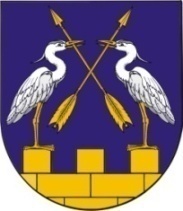 КОКШАЙСКАЯ СЕЛЬСКАЯ       МАРИЙ ЭЛ РЕСПУБЛИКЫСЕ         АДМИНИСТРАЦИЯ  ЗВЕНИГОВО МУНИЦИПАЛ                                            ЗВЕНИГОВСКОГО       РАЙОНЫН КОКШАЙСК           МУНИЦИПАЛЬНОГО РАЙОНА ЯЛ КУНДЕМ          РЕСПУБЛИКИ МАРИЙ ЭЛ АДМИНИСТРАЦИЙЖЕ                      ПОСТАНОВЛЕНИЕ 			                           ПУНЧАЛот 21 июля  2022г. № 101О внесении изменений в постановление №20 от 03.03.2021г. «Об утверждении реестра мест (площадок) накопления твердых коммунальных отходов на территории Кокшайского сельского поселения. (В редакции  постановления №83 от 03.08.2021г, №119 от 05.10.2021г, №146 от 23.11.2021г).Руководствуясь пунктом 3 постановления Правительства Российской Федерации от 31 августа 2018 года №1039 «Об утверждении Правил обустройства мест (площадок) накопления твердых коммунальных отходов и ведения их реестра», Уставом администрации МО «Кокшайское сельское поселение», Кокшайская сельская администрация постановляет:1.Приложение  постановления Кокшайской сельской администрации  №20 от 03.03.2021г. «Об утверждении реестра мест (площадок) накопления твердых коммунальных отходов на территории Кокшайского сельского поселения» (В редакции  постановления №83 от 03.08.2021г, №119 от 05.10.2021г., №146 от 23..11.2021г)., читать новой редакции. Приложение 1 к постановлению.2. Настоящее Постановление подлежит  размещению на  официальном сайте  администрации муниципального образования «Звениговский  муниципальный район» в информационно-телекоммуникационной сети «Интернет» -   www.admzven.ru3. Настоящее постановление вступает в силу со дня подписания.4. Контроль за исполнением настоящего постановления оставляю за собой.Глава Администрации                                          П.Н. Николаевприложение 1.УТВЕРЖДЕН                                                                                                                                                                                  постановлением Кокшайской сельской администрации  от 21.07.2022г.  №101Реестр мест (площадок) накопления твердых коммунальных отходов, расположенных на территории Кокшайского сельского поселения.№ п/пАдрес контейнерной площадкиАдреса  домов.Источники образования ТКО.Тех -кие хар-тики пло- док накопления ТКОДанные о собственниках площадок накопления ТКООГРН юр. лица. фактический адрес.Ул.Молодежная д.1с.Кокшайск домовладения ул.Молодежная;   ул.Мирная; ул.Кологривова (д.д.40а, 40б, 36)Твердое покрытие.3-кон-ра 1,1куб.м.Кокшайская сельская администрацияРМЭ Звениговский район с.Кокшайск ул.Кологривова д.37а, ОГРН   1061225000066, ОГРН   1061225000066ул.Восточная в 20м. от д.8.с.Кокшайскдомовладения  ул.Восточная; ул.Кологривова  д.д. 1-44; Луговая.  д.д. 1-15Твердое покрытие.3-кон-ра 1,1куб.м.Кокшайская сельская администрацияРМЭ Звениговский район с.Кокшайск ул.Кологривова д.37а, ОГРН   1061225000066с.Кокшайск ул.Дружбы  у дома №14адомовладения ул.Дружбыпер.Березовый,  ул.Нагорная, д.д.24-27ул.ЛеснаяТвердое покрытие2-кон-ра 1,1куб.м.Кокшайская сельская администрацияРМЭ Звениговский район с.Кокшайск ул.Кологривова д.37а, ОГРН   1061225000066ул.Лесная  у д.11а с.Кокшайскдомовладения ул.Лесная, д.д 1-18; пер.Песчаный д.д.1-20Твердое покрытие2-кон-р 1,1куб.м.Кокшайская сельская администрацияРМЭ Звениговский район с.Кокшайск ул.Кологривова д.37а, ОГРН   1061225000066ул.Заводская  у уч.17а. с.Кокшайскдомовладения  ул.Набережная, Ул.Заводская д.д. 1-23Твердое покрытие3-кон-ра 1,1куб.м.Кокшайская сельская администрацияРМЭ Звениговский район с.Кокшайск ул.Кологривова д.37а, ОГРН   1061225000066ул.Заводской у д.45домовладения ул.Заводская     д.д. 23-46;Дружбы ул.Набережная   д.д. 1-28-  ул.Нагорная    Твердое покрытие3-кон-ра 1,1куб.м.Кокшайская сельская администрацияРМЭ Звениговский район с.Кокшайск ул.Кологривова д.37а, ОГРН   1061225000066Заводской у д.47 с.Кокшайскдомовладения ул.Заводская   д.д. 47-56- ТСЖ «Янтарь»Твердое покрытие4-кон-ра 1,1куб.м.Кокшайская сельская администрация РМЭ Звениговский район с.Кокшайск ул.Кологривова д.37а, ОГРН   1061225000066Больничная напротив д.3б. с.Кокшайскдомовладения жители ул.Больничная 1-15бТвердое покрытие3-кон-ра 1,1куб.м.Кокшайская сельская администрацияРМЭ Звениговский район с.Кокшайск ул.Кологривова д.37а, ОГРН   1061225000066ул.Больничной у д.20 с.Кокшайскдомовладения  ул.Больничная  д.д.16-38;ул.60 лет Октября д.7Твердое покрытие2-кон-ра 1,1куб.м.Кокшайская сельская администрацияРМЭ Звениговский район с.Кокшайск ул.Кологривова д.37а, ОГРН   1061225000066ул.Майская напротив д.6. с.Кокшайск домовладения ул.Майская д.д.1-18ул.Почтовая; пер.Клубный -Твердое покрытие2-кон-ра 1,1куб.м.Кокшайская сельская администрацияРМЭ Звениговский район с.Кокшайск ул.Кологривова д.37а, ОГРН   1061225000066ул.Майская д.21 с.Кокшайск домовладения ул.Майская  д.д. 18-34; Твердое покрытие1-кон-р 1,1куб.м.Кокшайская сельская администрацияРМЭ Звениговский район с.Кокшайск ул.Кологривова д.37а, ОГРН   1061225000066ул.Зеленая д.8 с.Кокшайскдомовладения ул.Зеленая Твердое покрытие2-кон-ра 1,1куб.м.Кокшайская сельская администрацияРМЭ Звениговский район с.Кокшайск ул.Кологривова д.37а, ОГРН   1061225000066ул.Луговая напротив д.21. с.Кокшайскдомовладения  ул.ЛуговаяТвердое покрытие3-кон-ра 1,1куб.м.Кокшайская сельская администрацияРМЭ Звениговский район с.Кокшайск ул.Кологривова д.37а, ОГРН   1061225000066ул.Приволжская  с восточной стороны от  д.1 с.Кокшайскдомовладения ул.приволжская д.д. 1-14Твердое покрытие3-кон-ра 1,1куб.м.Кокшайская сельская администрацияРМЭ Звениговский район с.Кокшайск ул.Кологривова д.37а, ОГРН   1061225000066Ул.Кологривова у дома №23 с.Кокшайск-  Домовладения ул.Кологривова д.д. 1-23; ул.Луговая д.д.1-6; ул.Лесная д.д.1-7.Твердое покрытие3-кон-ра 1,1куб.м.Кокшайская сельская администрацияРМЭ Звениговский район с.Кокшайск ул.Кологривова д.37а, ОГРН   1061225000066ул.Кологривова д.26с.Кокшайск-  домовладения ул.Кологривова д.д. 23-44Твердое покрытие3-кон-ра 1,1куб.м.Кокшайская сельская администрацияРМЭ Звениговский район с.Кокшайск ул.Кологривова д.37а, ОГРН   1061225000066Набережная д.22с.Кокшайскдомовладения ул.Набережная Твердое покрытие2-кон-ра 1,1куб.м.Кокшайская сельская администрацияРМЭ Звениговский район с.Кокшайск ул.Кологривова д.37а, ОГРН   1061225000066ул.Западная д.14с.Кокшайскдомовладения ул.ЗападнаяТвердое покрытие2-кон-ра 1,1куб.м.Кокшайская сельская администрацияРМЭ Звениговский район с.Кокшайск ул.Кологривова д.37а, ОГРН   1061225000066Жилой дом территории «Росинка»Многоквартирный дом  РМЭ Звениговский район территория ГК многоквартирный дом Росинка д.10аТвердое покрытие1-кон-р 1,1куб.м.ООО «ЖЭУК-3» ОГРН 1131215003248Марий Эл респ., г. Йошкар-Ола, ул. Советская, д. 15119а.С.Кокшайск, ул.Приволжская   у д.34домовладения ул.Приволжская д.д. 15-34, Ул.М.НееловойТвердое покрытие2-кон-ра 1,1куб.м.Кокшайская сельская администрацияРМЭ Звениговский район с.Кокшайск ул.Кологривова д.37а, ОГРН   1061225000066Кладбище с.КокшайскКладбище с.КокшайскТвердое покрытие2-кон-ра 0,75куб.м.Кокшайская сельская администрацияРМЭ Звениговский район с.Кокшайск ул.Кологривова д.37а, ОГРН   1061225000066ул.Кологривова д.27г с.КокшайскМагазин  «Кокшайский»ул.Кологривова д.27гТвердое покрытие1-кон-ра 1,1куб.м.ООО  "МИАН", ОГРН –1181215005751 424915, РМЭ, с Кокшайск, р-н Звениговский, ул. Больничная, д. 10аул.Кологривова д.37а, с.КокшайскКокшайская сельская администрация С.Кокшайск ул.Кологривова д.37а, Твердое покрытие1-кон-ра 1,1куб.м.Кокшайская сельская администрацияРМЭ Звениговский район с.Кокшайск ул.Кологривова д.37а, ОГРН   1061225000066ул.Кологривова д.33 с.Кокшайск- МОУ «Кокшайская СОШ»с. Кокшайск. ул. Кологривова, д. 33Твердое покрытие2-кон-ра 1,1куб.м.МОУ Общеобразовательное учреждение "Средняя общеобразовательная школа с.Кокшайск" ОГРН  1021200779302, 424915, республика Марий Эл, Звениговский район, с. Кокшайск, ул. Кологривова, д. 33 Ул.Зеленая д.8С.КокшайскПЧ-30Ул.Зеленая д.8, С.КокшайскТвердое покрытие1-кон-ра 1,1куб.м.ПЧ № 30 РГКУ "УГПС Республики Марий Эл" ОГРН: 1041200433130, 424006, РМЭ, ГОРОД ЙОШКАР-ОЛА, ПРОСПЕКТ ГАГАРИНА, 16, Аул.Набережная д.27 с.Кокшайск- ВМК «Парус»ул.Набережная д.27 с.КокшайскТвердое покрытие2-кон-ра 1,1куб.м.Местная общественная организация водно-моторный клуб «Парус», ОГРН   1021200009478 425915, Республика Марий Эл, Звениговский район, с. КокшайскУл.Заводская 49а с.КокшайскМагазин «Южанка»Ул.Заводская 49а с.КокшайскТвердое покрытие2-кон-ра 1,1куб.м.ООО «СМЭД» ОГРН    1051200058656424915, Республика Марий Эл, м.р-н Звениговский, с.п. Кокшайское, с Кокшайск, ул Набережная, д. 31С.Кокшайск ул.Зеленая д.7ГБУ РМЭ «Марийская аварийно спасат. службаТвердое покрытие2-кон-ра 1,1куб.мГБУ РМЭ «Марийская аварийно спасательная служба ОГРН    1031200418314, , Республика Марий Эл, м.р-н Звениговский, С.Кокшайск ул.Зеленая д.7тер.ТСЖ «Сосновый бор, д.6. - ТСЖ «Сосновый бор», РМЭ Звениговский район, Кокшайское сельское поселение, тер.ТСЖ «Сосновый бор, д.6.Твердое покрытие2-кон-ра 1,1куб.м.- ТСЖ «Сосоновый бор» ОГРН       1111225000094425075, Республика Марий Эл, Звениговский р-н, Кокшайское сельское поселение, тер.ТСЖ «Сосновый бор, д.6.тер.ТСЖ «Лада», д.1.- ТСЖ «Лада» РМЭ Звениговский район, Кокшайское сельское поселение, тер.ТСЖ «Лада», д.1.Твердое покрытие2-кон-ра 1,1куб.м.- ТСЖ «Лада» ОГРН  1071200000277РМЭ Звениговский район, Кокшайское сельское поселение, тер.ТСЖ «Лада», д.1.тер. «Кокшайский дом-интернат», д.8- Кокшайский дом-интернат». РМЭ Звениговский район, Кокшайское сельское поселение тер.ТСЖ «Лада»д.1.Твердое покрытие4-кон-ра 1,1куб.м.- ГБУ  РМЭ «Кокшайский дом-интернат». ОГРН     1021200775144 РМЭ Звениговский район, Кокшайское сельское поселение тер.ТСЖ «Лада», д.1. тер. сан. «Чародейка», д.3-  ГАУ  РМЭ  санаторий «Чародейка», РМЭ Звениговский район, Кокшайское сельское поселение территория санатория Чародейка д.3.Твердое покрытие4-кон-ра 1,1куб.м.-ГАУ  РМЭ  санаторий «Чародейка» ОГРН      1191215000130, РМЭ Звениговский район, Кокшайское сельское поселение территория санатория Чародейка,д.3.тер.б/о «Росинка», д.10-  ГК «Росинка», РМЭ Звениговский район, Кокшайское сельское поселение, тер.б/о «Росинка», д.10Твердое покрытие4-кон-ра 1,1куб.м.-  ООО «БОР»  ОГРН 1141215003335 РМЭ Звениговский район, Кокшайское сельское поселение, тер.б/о «Росинка», д.10тер. санатория «Салика».- ГК «Росинка», РМЭ Звениговский район, Кокшайское сельское поселение, тер. санатория «Салика», д.12Твердое покрытие4-кон-ра 1,1куб.м.- ООО «БОР»  ОГРН 1141215003335 РМЭ Звениговский район, Кокшайское сельское поселение, тер.б/о «Росинка», д.10д.Семеновка, ул.Полевая д.14домовладения , ул.ПолеваяТвердое покрытие2-кон-ра 1,1куб.м.Кокшайская сельская администрацияРМЭ Звениговский район с.Кокшайск ул.Кологривова д.37а, ОГРН   1061225000066д.Семеновка, ул.Гагарина у д.18домовладения , ул.ГагаринаТвердое покрытие2-кон-ра 1,1куб.м.Кокшайская сельская администрацияРМЭ Звениговский район с.Кокшайск ул.Кологривова д.37а, ОГРН   1061225000066д.Семеновка, ул.Селиванова, д.11домовладения , ул.Селиванова,  д.д.1-12, ул.Приволжская.Твердое покрытие2-кон-ра 1,1куб.м.Кокшайская сельская администрацияРМЭ Звениговский район с.Кокшайск ул.Кологривова д.37а, ОГРН   1061225000066д.Семеновка, ул.Селиванова, д.41 домовладения , ул.Селиванова,  д.д. 13-45Твердое покрытие2-кон-ра 1,1куб.м.Кокшайская сельская администрацияРМЭ Звениговский район с.Кокшайск ул.Кологривова д.37а, ОГРН   1061225000066д.Семеновка, ул.Селиванова, д.63домовладения ,  ул.Селиванова,  д.д. 46-78, пер.Луговой, пер.Северный.Твердое покрытие2-кон-ра 1,1куб.м.Кокшайская сельская администрацияРМЭ Звениговский район с.Кокшайск ул.Кологривова д.37а, ОГРН   1061225000066.Семеновка, ул.Лесная д.7Домовладения,  ул.ЛеснаяТвердое покрытие2-кон-ра 1,1куб.м.Кокшайская сельская администрацияРМЭ Звениговский район с.Кокшайск ул.Кологривова д.37а, ОГРН   1061225000066Кладбище д.СеменовкаТерритория Семеновского кладбищаТвердое покрытие2-кон-ра 0,75куб.м.Кокшайская сельская администрацияРМЭ Звениговский район с.Кокшайск ул.Кологривова д.37а, ОГРН   1061225000066д.Семеновка, б/о «Нептун»,д.18Б\о «Нептун», РМЭ Звениговский район, Кокшайское сельское поселение, территория бо Нептун д.18Твердое покрытие2-кон-ра 1,1куб.м. МУП "Водоканал г. Йошкар-Олы"ОГРН 1021200764331 424039, Республика Марий Эл, г. Йошкар-Ола, ул. Дружбы, д.2д.Семеновка, д.61- Лодочная станция «Салика», РМЭ Звениговский район, Кокшайское сельское поселение, территория Канышево 61Твердое покрытие2-кон-ра 1,1куб.м.- Региональная  общественная организация водно-моторный клуб «Салика», ОГРН 1031205402040Республика Марий Эл, Звениговский район, Кокшайское сельское поселение, территория Канышево 61ОЗ «Волга» примыкает к д.Семеновка с южн. стороны.- Оздоровительный комплекс «Волга» РМЭ Звениговский район, Кокшайское сельское поселение, территория бо Волга д. 15	Твердое покрытие3-кон-ра 1,1куб.м.АО "ЗАВОД ПОЛУПРОВОДНИКОВЫХ ПРИБОРОВ" ОГРН 1021200779445, РМЭ г. Йошкар-Ола, ул. Суворова, д. 26территория Канышево  напротив д.54. -  жители территории Канышево, РМЭ Звениговский район, Кокшайское сельское поселение, территория Канышево д.54Твердое покрытие3-кон-ра 1,1куб.м.Кооператив «Канышево-газ» ОГРН   1131215003457, РМЭ Звениговский район, Кокшайское сельское поселение, территория Канышево д.54 д.Ялпай, ул.Ялпайская  напротив д.16.домовладения  ул.Ялпайская д.д. 1-40Твердое покрытие2-кон-ра 1,1куб.м.Кокшайская сельская администрацияРМЭ Звениговский район с.Кокшайск ул.Кологривова д.37а, ОГРН   1061225000066Д.Ялпай ул.Ялпайская  напротив д.53.домовладения ул.Ялпайская д.д. 40-67Твердое покрытие2-кон-ра 1,1куб.м.Кокшайская сельская администрацияРМЭ Звениговский район с.Кокшайск ул.Кологривова д.37а, ОГРН   1061225000066д.Ялпай, ул.Ялпайская, д.1а.- Магазин «Пегас» РМЭ Звениговский район, Кокшайское сельское, д.Ялпай ул.Ялпайская д.1аТвердое покрытие1-кон-р 1,1куб.м.ООО «Рубин»  ОГРН   1081225000526425075, Республика Марий Эл, Звениговский р-н, п Шуйка, Центральная ул., д.38бд.Шимшурга, ул.Шимшургинская, д.43а.Многоквартирный дом ул.Шимшургинская, д.43аТвердое покрытие1-кон-р 1,1куб.м.Кокшайская сельская администрацияРМЭ Звениговский район с.Кокшайск ул.Кологривова д.37а, ОГРН   1061225000066Д.Шимшурга ул.Шимшургинская   напротив уч.1а.домовладения ул.Шимшургинская д.д. 1-40Твердое покрытие2-кон-ра 1,1куб.м.Кокшайская сельская администрацияРМЭ Звениговский район с.Кокшайск ул.Кологривова д.37а, ОГРН   1061225000066д.Шимшурга, ул.Шимшургинская   д.73.домовладения ,ул.Шимшургинская д.д. 40-98Твердое покрытие2-кон-ра 1,1куб.м.Кокшайская сельская администрацияРМЭ Звениговский район с.Кокшайск ул.Кологривова д.37а, ОГРН   1061225000066д.Шимшурга, ул.Шимшургинская   д.103.домовладения ,ул.Шимшургинская д.д. 99-125Твердое покрытие2-кон-ра 1,1куб.м.Кокшайская сельская администрацияРМЭ Звениговский район с.Кокшайск ул.Кологривова д.37а, ОГРН   1061225000066Кладбище д.ШимшургаТерритория Шимшургинского кладбищаТвердое покрытие2-кон-ра 0,75куб.м.Кокшайская сельская администрацияРМЭ Звениговский район с.Кокшайск ул.Кологривова д.37а, ОГРН   1061225000066д.Шимшурга, ул.Шимшургинская   стр.43б.Шимшургинская ООШ (школа), РМЭ Звениговский район, , д.Шимшурга, ул.Шимшургинская, д.43б Твердое покрытие2-кон-ра 1,1куб.м.МОУ «Шимшургинская основная общеобразовательная школа» ОГРН 1021200558609РМЭ Звениговский район, Кокшайское сельское поселение, д.Шимшурга, ул.Шимшургинская   стр.43б.П.Шуйка, ул.Центральная  д.20. домовладения ул.Лесная , ул.Центральная д.д. 1-38, .Савина, ул.Заречная.Твердое покрытие3-кон-ра 1,1куб.м.Кокшайская сельская администрацияРМЭ Звениговский район с.Кокшайск ул.Кологривова д.37а, ОГРН   1061225000066П.Шуйка, ул.Центральная   напротив д.49. домовладения ул.Центральная д.д. 38-53, ул.Заводская,  пер.Восточный.Твердое покрытие3-кон-ра 1,1куб.м.Кокшайская сельская администрацияРМЭ Звениговский район с.Кокшайск ул.Кологривова д.37а, ОГРН   1061225000066Кладбище п.ШуйкаТерритория Шуйского кладбищаТвердое покрытие2-кон-ра 0,75куб.м.Кокшайская сельская администрацияРМЭ Звениговский район с.Кокшайск ул.Кологривова д.37а, ОГРН   1061225000066П.Шуйка ул.Центральная, д.38аМагазин «Апрель», РМЭ Звениговский район, Кокшайское сельское поселение, П.Шуйка ул.Центральная, д.38аТвердое покрытие1-кон-р 1,1куб.м.ООО «Рубин»  ОГРН   1081225000526425075, Республика Марий Эл, Звениговский р-н, п Шуйка, Центральная ул., д.38бП.Шуйка ул.Центральная, д.49ООО «Кокшайский ДОЗ», РМЭ Звениговский район, П.Шуйка ул.Центральная, д.49Твердое покрытие2-кон-ра 1,1куб.м.ООО «Кокшайский ДОЗ» ОГРН    1031200435056425075, Республика Марий Эл, Звениговский р-н, с. Кокшайск, ул. Кологривова, д. 42, к.аП.Таир, ул.Лесная    напротив д.4а.домовладения ул.Лесная с , ул.Школьная с 1-18.Твердое покрытие2-кон-ра 1,1куб.м.Кокшайская сельская администрацияРМЭ Звениговский район с.Кокшайск ул.Кологривова д.37а, ОГРН   1061225000066П.Таир, ул.Лесная    напротив д.23.домовладения  ул.Школьная 18-23, ул.Новая.Твердое покрытие3-кон-ра 1,1куб.м.Кокшайская сельская администрацияРМЭ Звениговский район с.Кокшайск ул.Кологривова д.37а, ОГРН   1061225000066территория ПНИ Таир, уч. 2Психоневрологический  дом-интернат, РМЭ, Звениговский район, МО "Кокшайское сельское поселение, территория ПНИ Таир, уч. 2Твердое покрытие4-кон-ра 1,1куб.м.ГБУ РМЭ "ДОМ-ИНТЕРНАТ "ТАИР"ОГРН    1021200776112 424915, республика Марий эл, р-н Звениговский, тер ПНИ  Таир, д. стр 2/2территория реабилитационного цента «Журавушка» уч.1ГБУ РЦ «Журавушка», Республика Марий Эл, Звениговский район, МО "Кокшайское сельское поселение, территория реабилитационного цента «Журавушка» уч.1Твердое покрытие4-кон-ра 1,1куб.м.ГБУ РМЭ "СОЦИАЛЬНО-РЕАБИЛИТАЦИОННЫЙ ЦЕНТР ДЛЯ НЕСОВЕРШЕННОЛЕТНИХ "ЖУРАВУШКА" ОГРН   1021200786287 РМЭ, Звениговский район, муниципальное образование "Кокшайское сельское поселение, территория реабилитационного цента «Журавушка» уч.1РМЭ Звениговский район территория бо «Дорожник»ДНП «Дорожник», Республика Марий Эл, Звениговский район, МО "Кокшайское сельское поселение", территория базы отдыха Дорожник,Твердое покрытие4-кон-ра 1,1куб.м.Дачное некоммерческое партнерство  "БАЗА ОТДЫХА "ДОРОЖНИК" ОГРН: 1181215003320 425570, РМЭ, Парангинский район, ПГТ  ПАРАНЬГА, УЛИЦА КРАСНОАРМЕЙСКАЯ, ДОМ 3264территория «Канышево», уч.36База отдыха ТЭЦ-1, РФ, Республика Марий Эл, Звениговский район, МО «Кокшайское сельское поселение», территория «Канышево», уч.36 Твердое покрытие2-кон-ра 0,75куб.м.МУП «Йошкар-Олинская теплоэлектроцентраль №1 МО «Город Йошкар-Ола». ОГРН 1021200770634РМЭ г.Йошкар-Ола ул.Лобачевского, д.12.